Publicado en Barcelona el 13/06/2019 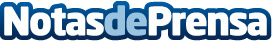 Tapadelwater.com estrena nueva imagen en su página webEs una tienda online especializada en tapas de inodoro, creada en sus inicios por Mio Interiors, que ha decidido renovar su imagen para proporcionar un servicio más directo, transparente, eficaz y personalizado a sus clientesDatos de contacto:Carlos FernándezNota de prensa publicada en: https://www.notasdeprensa.es/tapadelwater-com-estrena-nueva-imagen-en-su Categorias: Internacional Nacional Bricolaje Interiorismo Emprendedores Consumo Construcción y Materiales http://www.notasdeprensa.es